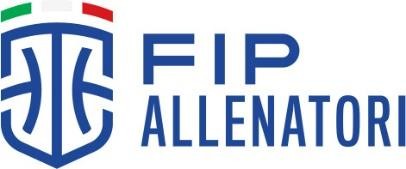                                                                                               Commissione Regionale Allenatori C.N.A. - F.V.G.                                                                                                                                                                                                                                                                                                                                         e-mail: cna@friuli-venezia-giulia.fip.itModulo di iscrizione al Corso di Primo Livello “Allievo Allenatore” CNA23RFR003Il/La Sottoscritto/a 	Nato/a  	Provincia	Regione  	Stato	Nazionalità  	Cittadinanza	Data di Nascita  	Codice Fiscale  	Residente in Via/Piazza 	Comune  	Provincia	Regione  	Cap	Tel. Casa  	Tel. Ufficio	Cellulare  	Indirizzo e-mail	_ Documento di Riconoscimento  		Numero	Scadenza  	Professione	Titolo di Studio  	Taglia Abbigliamento  	  CHIEDE l’iscrizione al Corso di Primo Livello per “Allievo Allenatore” - CNA23RFR003Si impegna a versare la quota di iscrizione prevista e a presentare tutta la documentazione richiesta.Il sottoscritto dichiara di essere/non essere attualmente tesserato in qualità di giocatore di Pallacanestro nella Società: 	Gli iscritti non possono essere tesserati Cia. 	li	/	/2023                                                                                      Firma del richiedenteAllega alla presente:Permesso di soggiorno in Italia, se cittadino straniero, se richiesto dalle vigenti disposizioni di leggeIl sottoscritto dichiara, sotto la propria responsabilità, che i dati riportati corrispondono al vero (D.P.R. 430 del 20/10/1998). Inoltre, presa visione dell’informativa sull’utilizzazione dei dati personali ai sensi dell’art. 13 del D.Lgs   196/2003 (ex L.675/96) e dell’articolo 13 del Regolamento UE n. 2016/679, consente al loro trattamento (art.23) con le modalità in essa previste.	                                                                                                                                                                                                                   In Fede